Оқу ұйымдастыру қызметінің конспектіКонспект организованной учебной деятельностиТәрбиеші/ Воспитатель: Абишева К.А.Білім саласы(Образовательные области):  ЗдоровьеҰйымдастырылған оқу іс әрекеті (Организованная учебная деятельность): Физическая культураТақырып (Тема): «Путешествие снежинки»Міндеттер(задачи)  Тәрбиелік-воспитательная:  бережное отношение друг к другу, внимание, интерес к ЗОЖ через физические упражнения Дамытушылық-развивающая: Развивать подвижность суставов и связок, формировать правильную осанку.Оқыту-обучающая:  Формировать умение применять нетрадиционные методы оздоровления: игровой стретчинг, психогимнастикаКөрнекіліктер (Оборудование): индивидуальные коврики для детей, игровое полотно, аудиосопровождение , маска кошки.Тілдік компонент (Билингвальный компонент): Доброе утро - Кайырлы танКГКП «Ясли-сад №8» акимата города РудногоОткрытое занятиепо Физической культурев средней группе по теме:«Путешествие снежинки»                                                                                    Подготовила:                                                                                                              Абишева К.АҰйымдастырылған   оқу қызметінің  барасыХод организованной учебной деятельностиI  Кіріспе бөлімі. Вводная часть(погружение в тему, наводящие вопросы на усвоение прошлого материала, плавный переход к новой теме)-Давайте поздороваемся друг с другом. (Здравствуйте)-Как еще можно поздороваться утром? (Доброе утро, Кайырлы тан). А почему оно доброе?-Скажите, какое время года? (зима)-Послушайте, ребята, я расскажу вам однуисторию. «Она родилась ранним зимним утром на небе, в обычной снеговой туче. «Какая я красивая!» - сказала она, взглянув на себя в зеркало. И была абсолютно права. Пушистая, белоснежная, лёгкая-лёгкая, почти невесомая. Как вы думаете, о ком эта история? (о снежинке) Давайте поймаем снежинку на ладошку.Психогимнастика: «Снежинки» Стою и снежинки в ладошки ловлю.
Я зиму и снег, и снежинку люблю (стучим каждым пальчиком по ладошке)
Но где же снежинки? (сжать кулачки) В ладошке вода (разжать пальчики)
Куда же исчезли снежинки, куда? (сжать кулачки, разжать пальчики)
Растаяли хрупкие льдинки – лучи (потряхиваем кистями рук, пальчики вниз)
Как видно ладошки мои горячи (трем ладошки друг о дружку)

-Какие снежинки падали к вам на ладошку? (маленькие, белые, холодные…). Пушистые, узорные, игольчатые, красивые, мелкие, белоснежные, невесомые, воздушные, 
-Сейчас каждый из вас превратится в снежинку, и мы отправимся в путешествие.
-"Превращаемся в снежинки, заметем мы все тропинки. Вьюга вьюжит, вьюга вьюжит, и снежинки наши кружит" (дети кружатся)
-«Как нас много!» -Снежинки, впереди нас ждет много трудностей. Кто боится трудностей – тот остается. Как вы думаете: все справимся? 
-Как думаете, на чем можно отправиться путешествовать? (предположения детей) виды транспорта-Я предлагаю отправиться в путешествие на коврах-самолетах (инд. коврики)-Чтобы дойти до ковров – самолетов, нужно преодолеть препятствия.II.Негізгі бөлімі/Основная часть (раскрытие новой темы)(упражнения выполняются в медленном темпе по 4-5 раз)Ребята что бы добраться до наших ковров самолетов нам нужно преодолеть еще одно препятствие
Летим мы с вами на волшебных коврах-самолетах. (Большой ковер с отверстиями в виде геометрических фигур) Какой волшебный вход (сказочный проход) выбрал Адиль? (квадрат) А Настя? (овал). Все справились с заданием? Все …
Летим они над высокими деревьями – упражнение «Дерево».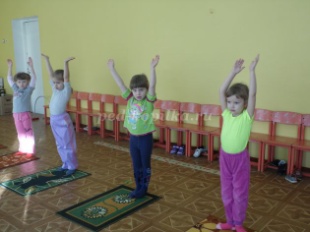 
Летим над елками – упражнение «Елка».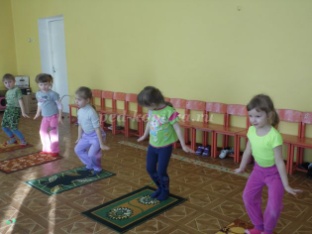 
Смотрите, внизу замерзший ручеек – упражнение «Ручеек».
А через ручеек перекинут маленький мостик - упражнение "мостик" 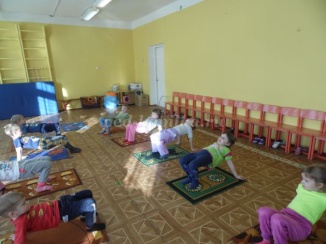 
Кто-то идет возле речки – упражнение «Ходьба».
Да это же зайчик - упражнение Зайчик"«Зайчик»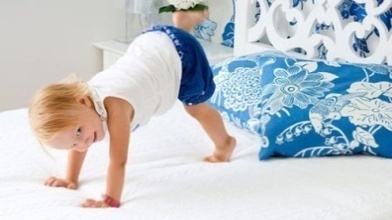 
Кто-то бежит за зайчиком– упражнение «Бег».
Да это же волк – упражнение «Волк».«Волк»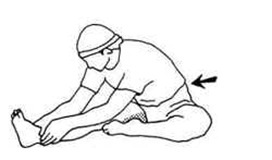 Молодцы! Все справились. Кого можно сегодня похвалить? За что ? Но нам нужно превратиться обратно в ребят и вернутся в детский сад. Чтобы это сделать нам необходимо перейти препятствие (перелезли через геом фиг обратно)Снежинки покружились и в ребятишек превратились!IIIКорытынды бөлімі / Заключительная часть (повторение и закрепление)А что мы любим делать в детском саду? – учится, трудится играть..В какую игру можно поиграть?А я вам предложу поиграть игру«Кошка-котята»- кошка потеряла своих котят